Hi Team, Below are the links for the templates we will use for the assignment.  If you do not see a picture below the link, it was because it was too much to copy so just copy and paste the link into the browser to view the template.  If you see a picture below the link, you may of course use the picture to gather the needed info or again, copy and paste the link into your browser.~WindaMarketing Strategy Templates:https://www.business.com/articles/sample-marketing-plan-outline-and-template/https://www.pinterest.com/pin/342203271663700941/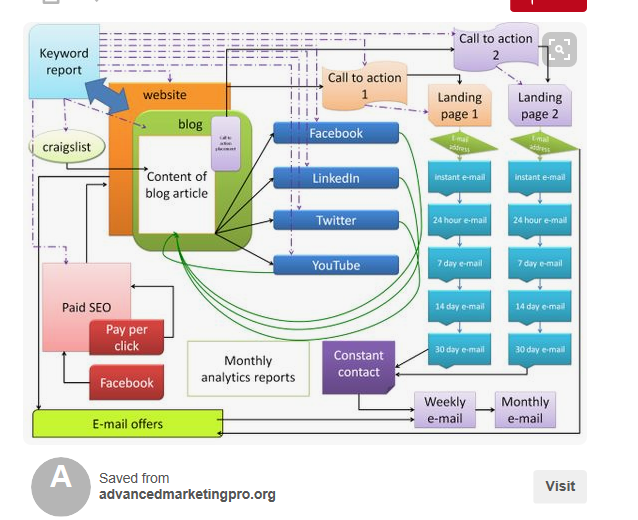 Communication Strategy Templateshttps://www.template.net/business/word-templates/communication-strategy-template/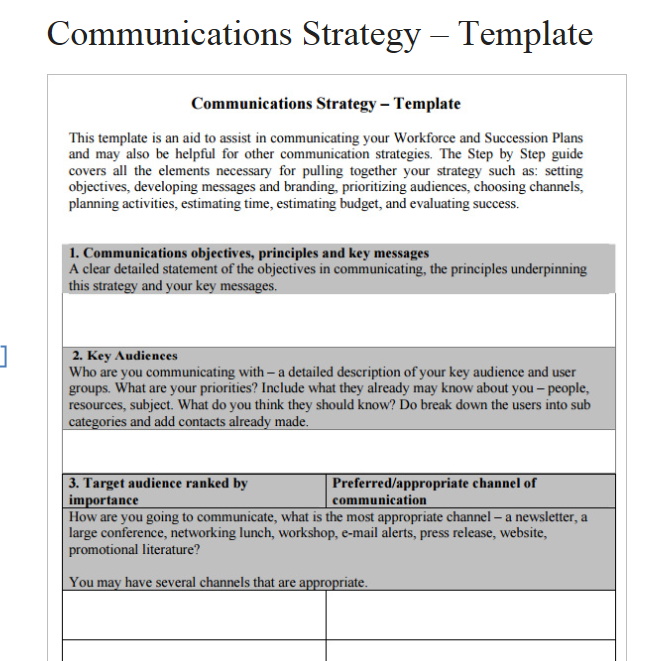 https://upleaf.com/nonprofit-resources/strategy-design/communication-plan-template